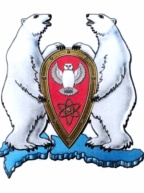 АДМИНИСТРАЦИЯ МУНИЦИПАЛЬНОГО ОБРАЗОВАНИЯ  ГОРОДСКОЙ ОКРУГ «НОВАЯ ЗЕМЛЯ»РАСПОРЯЖЕНИЕ« 03 » декабря 2018 г. № 239г. Архангельск-55О проведении диспута	В соответствии со Стратегией социально-экономического развития МО ГО «Новая Земля» на 2018-2020 г.г., утвержденной решением Совета депутатов МО ГО «Новая Земля» от 05.12.2017 № 60, ведомственной целевой программой МО ГО «Новая Земля» «Дети Новой Земли» на 2018 год, утвержденной распоряжением администрации МО ГО «Новая Земля» от 27.12.2017 № 271, планом мероприятий, приуроченных к Международному дню борьбы с коррупцией,р а с п о р я ж а ю с ь:	1. Организовать проведение диспута среди учащихся 9-11 классов ФГКОУ «СОШ № 150» на тему: «Почему люди дают и берут взятки» в период до 10 декабря 2018 года.           2. За активное участие в диспуте вручить памятные подарки – блокнот и ручка с патриотической символикой.	3. Настоящее распоряжение опубликовать в газете «Новоземельские вести» и на официальном сайте МО ГО «Новая Земля».	4. Контроль за исполнением настоящего распоряжения возложить на и.о. руководителя отдела организационной, кадровой и социальной работы Кравцову Т.Н.Глава муниципального образования					    Ж.К.Мусин